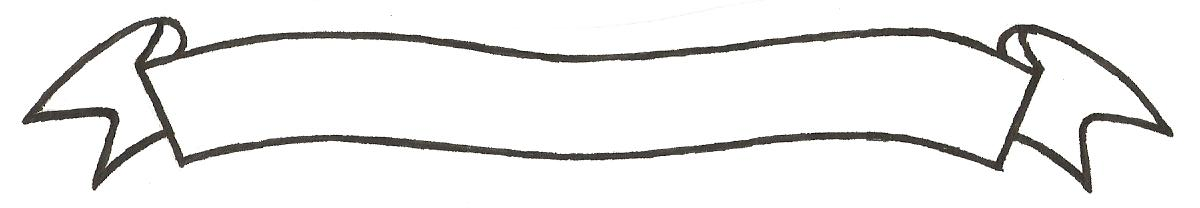 MERU UNIVERSITY OF SCIENCE AND TECHNOLOGYP.O. Box 972-60200 – Meru-KenyaTel: 020-2069349, 061-2309217. 064-30320 Cell phone: +254 712524293, +254 789151411Fax: 064-30321Website: www.must.ac.ke  Email: info@must.ac.keUniversity Examinations 2015/2016FIRST YEAR FIRST SEMESTER EXAMINATION FOR THE DEGREE OF BACHELOR OF COMMERCEFIRST YEAR SECOND SEMESTER BACHELOR OF PURCHASING AND SUPPLIES MANAGEMENT BFB 3103:  PRINCIPLES OF MANAGEMENT DATE: AUGUST 2016						     TIME: 2 HOURSINSTRUCTIONS:  Answer question one and any other two questions.QUESTION ONE (30 MARKS)Explain the importance of planning to an organization  			(10 marks)“Management is both an art and a science.”  Explain  			(5 marks)Discuss features of a good control system  					(10 marks)Differentiate between centralization and decentralization  			(5 marks) QUESTION TWO (20 MARKS)Discuss the characteristics of management   					(10 marks)Explain how Maslow’s Hierarchy of needs can be used to motivate employees  												(10 marks) QUESTION THREE (20 MARKS)Explain the following principles of management according to Henri Fayal  Unity direction  							(5 marks)Scalar chain 				 				(5 marks)Discuss the salient features of man power planning  				(10 marks)QUESTION FOUR (20 MARKS)Leadership plays an important role in the success of any organization.  Discuss any 3 leadership styles  								(15 marks)Discuss the importance of delegation of authority in an organization  	 (5 marks)QUESTION FIVE (20 MARKS)Explain the importance of strategic management  				(10 marks)Discuss the key functions of management  					(10 marks)